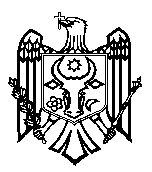 CURTEA DE CONTURI A REPUBLICII MOLDOVAH O T Ă R Â R E A nr. 52din 25 noiembrie 2020cu privire la Raportul auditului asupra conformității procesului bugetar și gestionării patrimoniului public la unitatea administrativ-teritorială satul Măgdăcești-----------------------------------------------------------------------------------------------Curtea de Conturi, în prezența dnei Liuba Cojocaru, primarul satului Măgdăcești; dnei Cezara Boaghie, contabil-șef al Primăriei satului Măgdăcești; dnei Viorica Solovei, șef adjunct al Direcției generale administrare fiscală Centru a Serviciului Fiscal de Stat; dnei Nadejda Tanasov, șeful Direcției monitorizare a Agenției Achiziții Publice, în cadrul ședinței video, în legătură cu situația epidemiologică în Republica Moldova, călăuzindu-se de art.3 alin.(1) și art.5 alin.(1) lit.a) din Legea privind organizarea și funcționarea Curții de Conturi a Republicii Moldova, a examinat Raportul auditului asupra conformității procesului bugetar și gestionării patrimoniului  public la unitatea administrativ-teritorială satul Măgdăcești. Misiunea de audit a fost efectuată în temeiul art.31 alin.(3) și alin.(6), art.32 din Legea nr.260 din 07.12.2017 și în conformitate cu Programul activității de audit a Curții de Conturi pe anul 2020 și cu Cadrul Declarațiilor Profesionale ale INTOSAI puse în aplicare de Curtea de Conturi. Auditul a avut drept scop evaluarea conformității gestionării resurselor financiare publice și a patrimoniului public de către entitatea auditată, în raport cu criteriile regulamentare de ordin legal.Examinând rezultatele misiunii de audit realizate, precum și explicațiile persoanelor cu funcții de răspundere prezente la ședința publică, Curtea de ConturiA CONSTATAT:lipsa sistemului de control intern managerial la nivel de primărie, colaborarea insuficientă cu structurile Serviciului Fiscal de Stat și ale Agenției Servicii Publice, precum și aplicarea defectuoasă a prevederilor normative au determinat carențe în estimarea și planificarea veniturilor și a cheltuielilor bugetare, înregistrarea și administrarea patrimoniului, efectuarea cheltuielilor și aplicarea procedurilor. Reieșind din cele expuse, în temeiul art.14 alin.(2), art.15 lit.d) și art.37 alin.(2) din Legea nr.260 din 07.12.2017, Curtea de Conturi HOTĂRĂȘTE: 1. Se aprobă Raportul auditului conformității asupra procesului bugetar și gestionării patrimoniului public la unitatea administrativ-teritorială satul Măgdăcești, anexat la prezenta Hotărâre.2. Prezenta Hotărâre și Raportul de audit se remit:2.1. Guvernului Republicii Moldova, pentru informare și luare de atitudine în vederea monitorizării asigurării implementării recomandărilor de audit;2.2. Președintelui Republicii Moldova, pentru informare;2.3. Parlamentului Republicii Moldova, pentru informare și examinare, după caz, în cadrul Comisiei parlamentare de control al finanțelor publice;2.4. Oficiului teritorial Chișinău al Cancelariei de Stat, pentru informare;2.5. Ministerului Finanțelor și Agenției Servicii Publice, pentru informare și se reiterează necesitatea finalizării Programului de măsuri privind implementarea noului sistem de evaluare a bunurilor imobile în scopul impozitării (Hotărârea Guvernului nr.670 din 09.06.2003), precum și necesitatea revizuirii şi actualizării metodologiei de evaluare a bunurilor imobile în scopul impozitării, care ar servi drept bază pentru reevaluarea bunurilor imobile;2.6. Serviciului Fiscal de Stat, pentru informare și:2.6.1. se reiterează necesitatea elaborării unor proceduri bine determinate care ar asigura schimbul de informații cu autoritățile publice locale referitor la calculele, achitările, avansurile și restanțele existente aferente impozitelor și taxelor încasate în bugetul local, dar administrate de Serviciul Fiscal de Stat; 2.6.2. asigurarea evaluării depline în scopuri fiscale a bunurilor imobile din teritoriul satului Măgdăcești, precum și a încasării depline a impozitelor și taxelor locale; 2.7. Consiliului și primarului satului Măgdăcești, pentru:2.7.1. examinarea în şedinţa Consiliului sătesc Măgdăcești a rezultatelor auditului, cu audierea persoanelor responsabile referitor la faptele descrise în Raportul de audit şi cu aprobarea unui plan de măsuri de remediere a deficienţelor constatate;2.7.2. implementarea recomandărilor din Raportul auditului asupra conformității procesului bugetar și gestionării patrimoniului public de către unitatea administrativ-teritorială satul Măgdăcești.3. Prezenta Hotărâre intră în vigoare din data publicării în Monitorul Oficial al Republicii Moldova şi poate fi contestată cu o cerere prealabilă la autoritatea emitentă în termen de 30 de zile de la data publicării. În ordine de contencios administrativ, Hotărârea poate fi contestată la Judecătoria Chişinău, sediul Râşcani (MD-2068, mun. Chişinău, str. Kiev nr.3), în termen de 30 de zile din data comunicării răspunsului cu privire la cererea prealabilă sau din data expirării termenului prevăzut pentru soluţionarea acesteia.4. Curtea de Conturi va fi informată trimestrial, în termen de 9 luni din data intrării în vigoare a prezentei Hotărâri, despre acțiunile întreprinse pentru executarea subpunctelor 2.6. și 2.7. din prezenta Hotărâre și realizarea recomandărilor din Raportul auditului asupra conformității procesului bugetar și gestionării patrimoniului public la unitatea administrativ-teritorială satul Măgdăcești.5. Hotărârea și Raportul auditului asupra conformității procesului bugetar și gestionării patrimoniului public la unitatea administrativ-teritorială satul Măgdăcești se plasează pe site-ul oficial al Curții de Conturi (http://www.ccrm.md/hotariri-si-rapoarte-1-95).Marian LUPU,Preşedinte